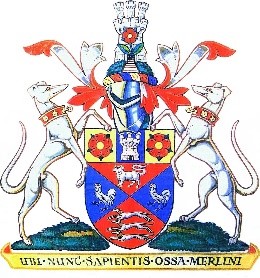 HIRING PRIVATEPlease complete your requirements:Charges include the use of kitchens, tables and chairs.  Assembly Room hire includes use of the bar (as a structure only).  Please let us know which you would like to use:EQUIPMENTYou can hire the following equipment to support your event.  The cost is not included in basic hiring charges.Please tick if required:Please see the terms and conditions of hire concerning the sale of alcohol PaymentI remit herewith half of the total hiring charge (non-returnable except as specified in the Conditions) and I undertake to remit the balance of the hiring charge one week prior to the event.Failure to do so will render your booking void.  Please make cheques payable to “Marlborough Town Council”.  The hirer will be responsible for the removal from the premises of all refuse, packaging and waste paper caused by the event or brought into the premises immediately following the end of the function.I agree to indemnify Marlborough Town Council against any liability it incurs from any incidents arising out of the hiring of the Town Hall by giving due consideration to any insurance which may be required.  And I agree to the charges as set out and to the Terms and Conditions of the Town Council supplied to me (including the need for a £200 bond for discos, weddings etc).Signed 								DateWhen complete please return this form toMarlborough Town Council, 5 High Street, Marlborough, Wiltshire SN8 1AAPlease note that the Town Council operates a no smoking policy in the Town Hall which must be upheld by the hirer1 April 2022Name of person hiringName of organisationAddressTelephone numberEmail addressRoom required
Date of hiringPurposeRoom required
Date of hiringPurposeCOURT ROOMWEEKDAYSWEEKENDSWEEKENDSNUMBER OF HOURS REQUIREDTIME OF HIRETo include all preparation & cleaningTIME OF HIRETo include all preparation & cleaningFOR OFFICE USEHourly rateMinimum 2 hours£22/hour£37/hour£37/hourDay rate08:00h-midnight£337£399£399Each additional hour after midnight£42.50/hour£50/hour£50/hourASSEMBLY ROOMWEEKDAYSWEEKENDSWEEKENDSNUMBER OF HOURS REQUIREDTIME OF HIRETo include all preparation & cleaningTIME OF HIRETo include all preparation & cleaningFOR OFFICE USEHourly rate Minimum 2 hours£25/hour up to 18:00h£31.50/hour after 18:00h£33.50/hour up to 18:00h£51/hour after 18:00h£33.50/hour up to 18:00h£51/hour after 18:00hDay rate 08:00 to midnight£379£595£595Each additional hour after midnight£53/hour£61.50/hour£61.50/hourCOUNCIL CHAMBERNUMBER OF HOURS REQUIREDNUMBER OF HOURS REQUIREDTIME OF HIRE
To include all preparation & cleaningTIME OF HIRE
To include all preparation & cleaningTIME OF HIRE
To include all preparation & cleaningFOR OFFICE USEFOR OFFICE USEFOR OFFICE USE£13.50/hourMinimum 2 hoursADDITIONAL REQUIREMENTSINCLUDED IN HIRE CHARGEFOR OFFICE USECourt Room KitchenAssembly Room KitchenAssembly Room BarTables & ChairsSpecify round or trestle tables, or bothP.A. Basic System£14.00P.A. Enhanced System£28.00Audio Visual£14.00TOTAL COST OF HIRELighting System£14.00£